Festlegen der Schriftart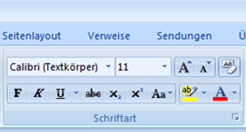 Übe das Festlegen der Schriftart für deine Wörter/ deinen Text! Denke daran, dass du zuerst die Sätze markieren musst!Wähle für jeden Satz eine andere Schriftart aus! Klicke mit der linken Maustaste auf die Schriftart!Im Herbst fallen die Blätter von den Bäumen.Die Kinder unternehmen einen Spaziergang.Den Berg rodeln die Kinder im Winter herunter. Wir pflücken im Sommer die Blumen im Garten.Es ist ein sonniger, herrlicher Frühlingstag und ich gehe auf den Spielplatz.